收容所配置圖: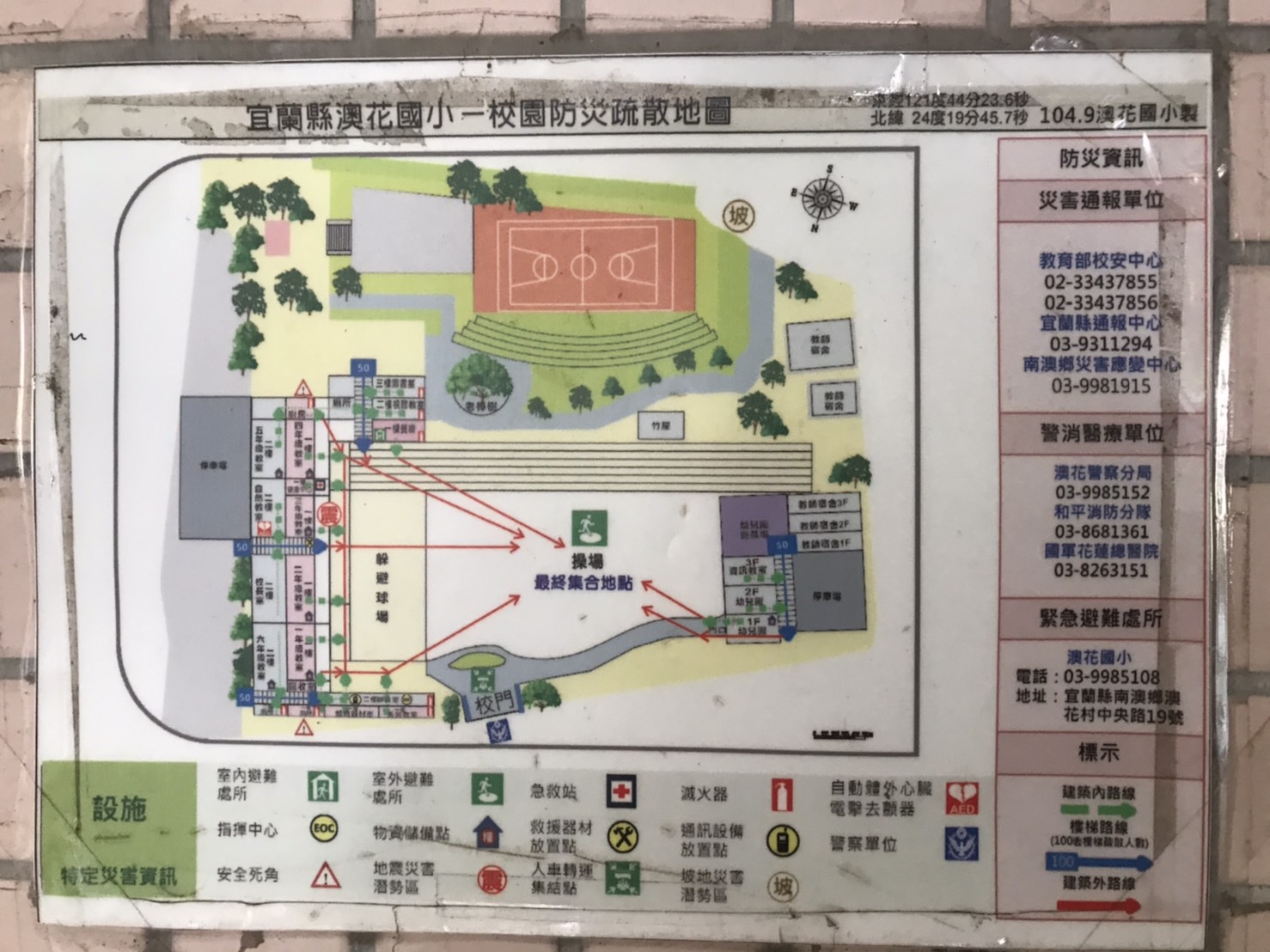 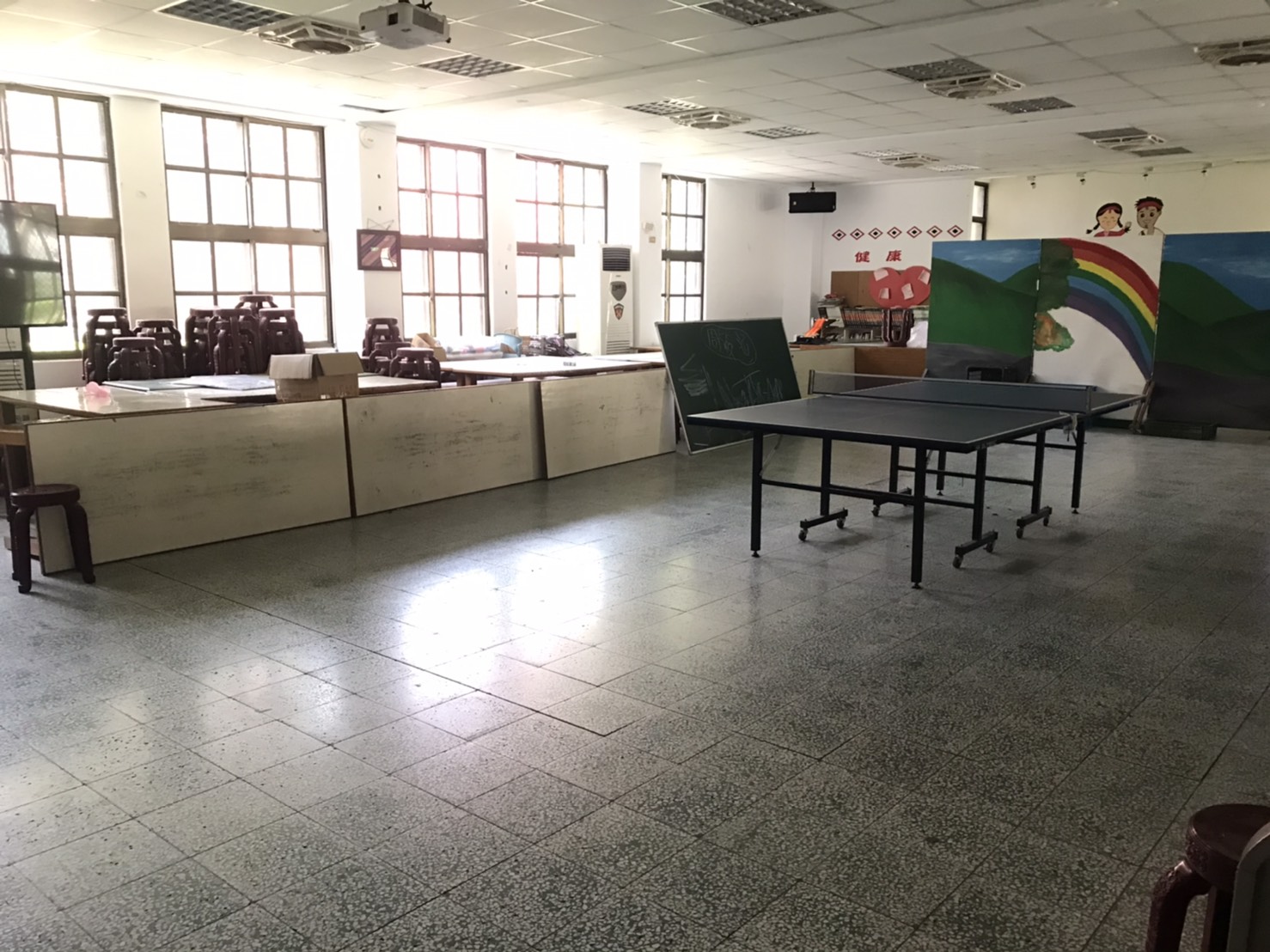 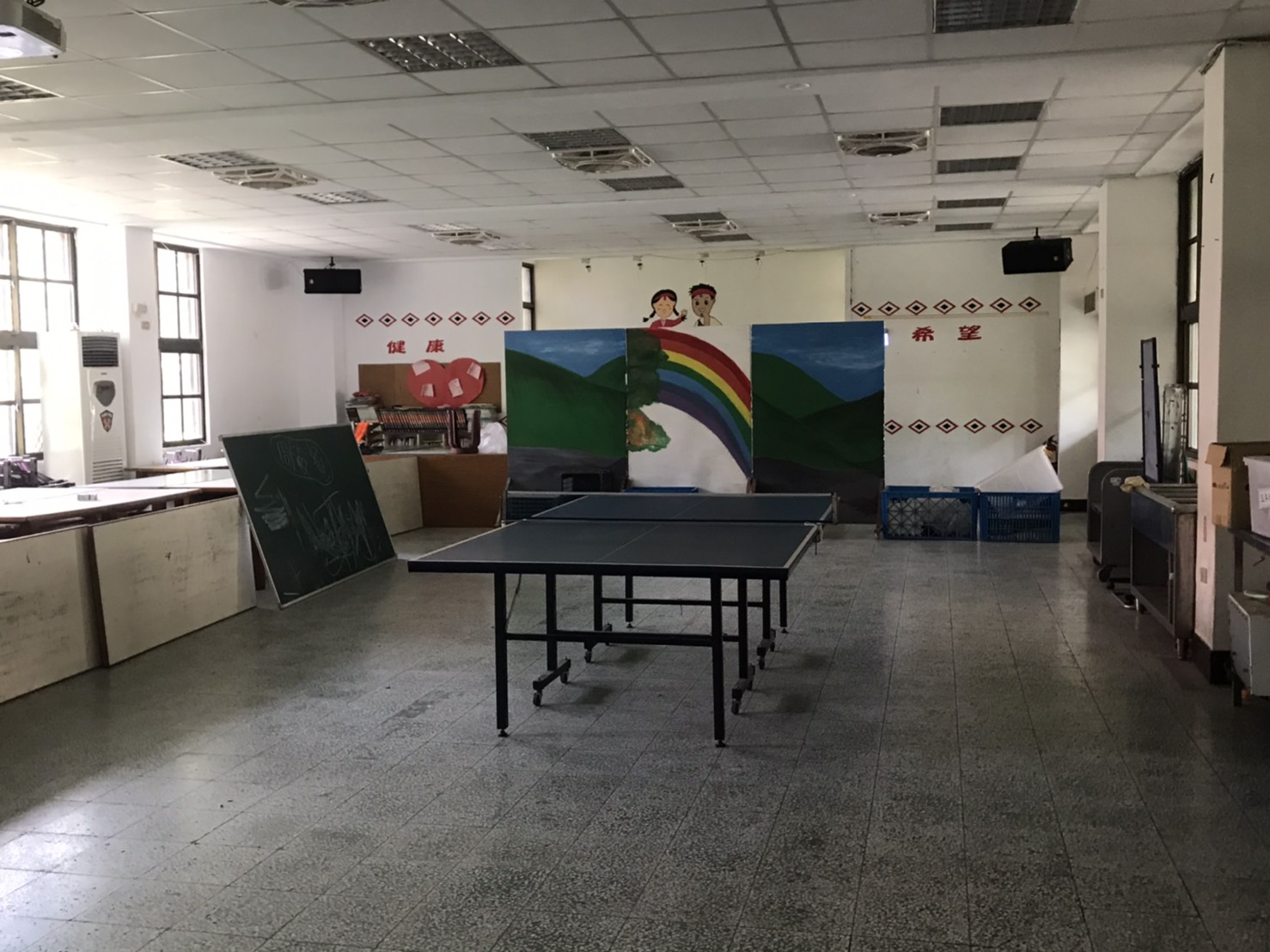 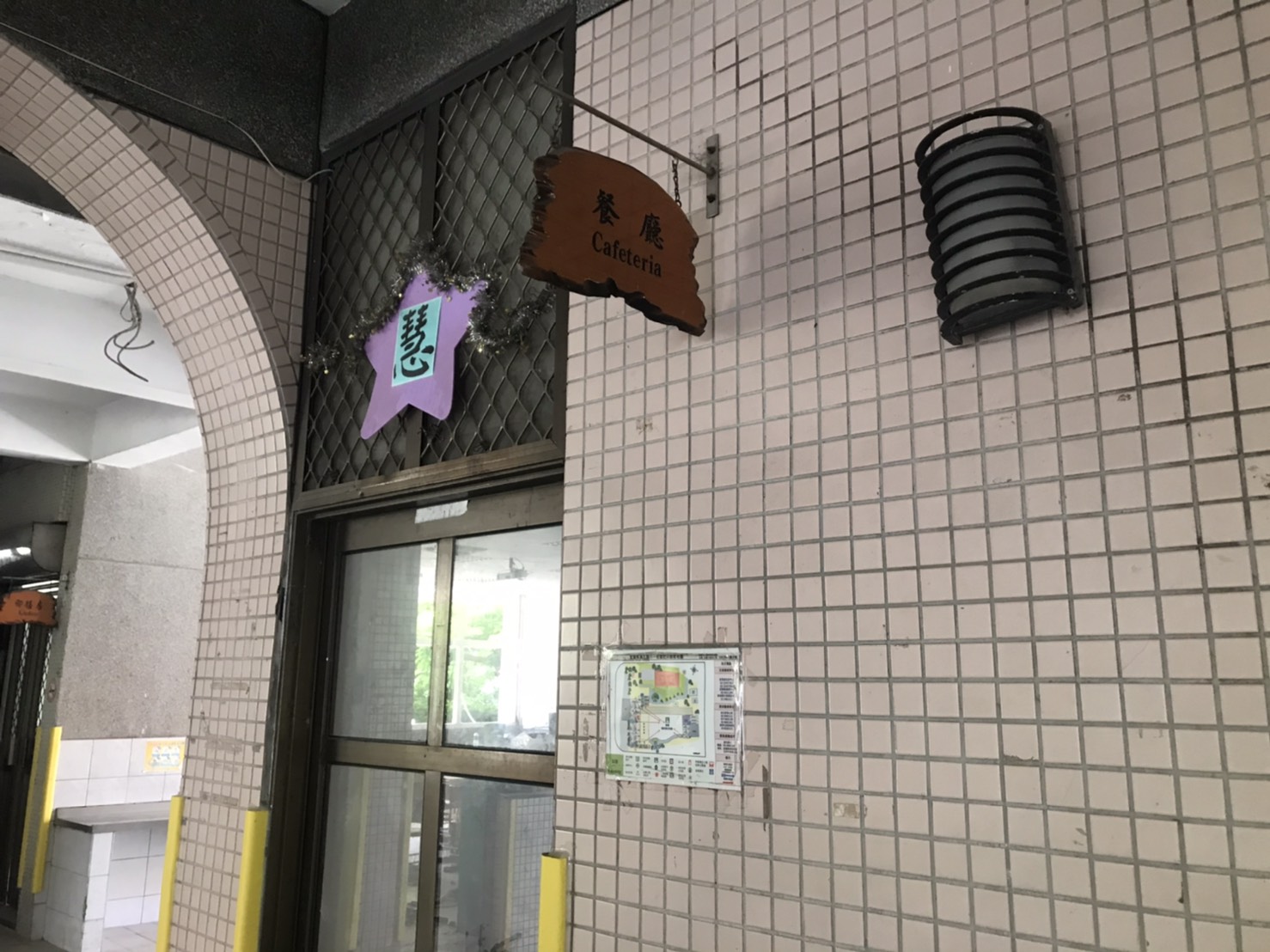 鄉鎮市:南澳鄉收容所名稱:澳花國小學生餐廳可收容人數:50人收容所地址:南澳鄉澳花村中央路19號檢疫站檢疫站檢疫站